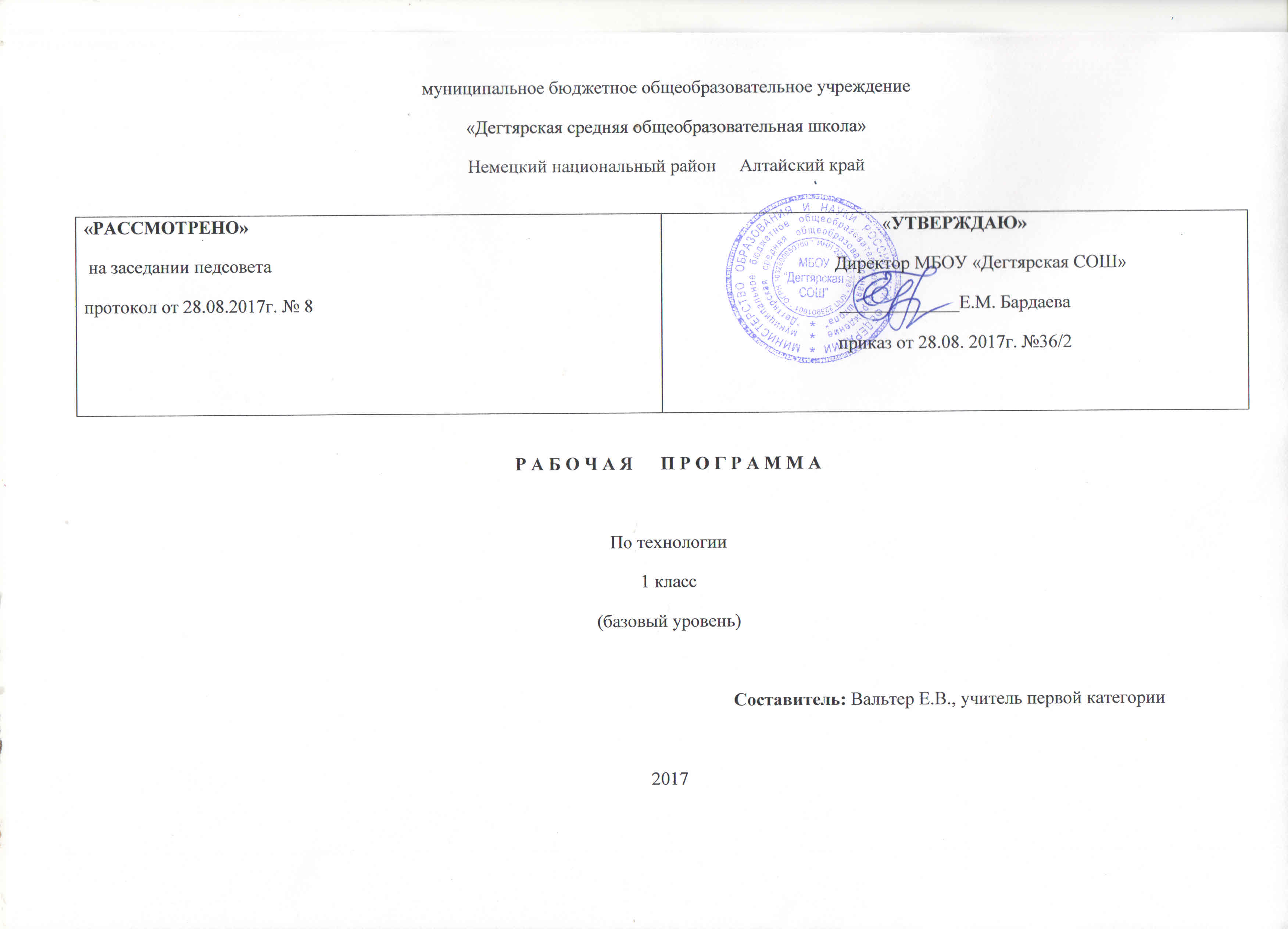 Пояснительная запискаПрограмма разработана на основе:- Федерального государственного образовательного стандарта начального общего образования приказ Министерства образования и науки  РФ № 373 от 06.10.09 ( с изменениями);-  Основной образовательной  программы начального общего образования МБОУ «Дегтярская средняя общеобразовательная школа»;- Учебного плана на текущий учебный год МБОУ «Дегтярская СОШ», на основании которого выделен 1 час в неделю;- Рабочие программы. Технология.  Предметная линия учебников системы «Школа России» 1-4 классы: пособие для учителей общеобразовательных организаций / Е.А.Лутцевой, Т.П.Зуевой. Москва, «Просвещение» .Структура программы соответствует основным требованиям положения МБОУ «Дегтярская СОШ» о рабочей программеМатериально-техническое обеспечение учебного предмета:Для учителя.Лутцева Е.А., Зуева Т.П. Технология. Рабочие программы. 1-4 классы. М.: Просвещение. 2014г.«Технология»  Методическое пособие с поурочными разработками. М.: Просвещение. 2014гЛутцева Е.А., Зуева Т.П. Учебник. Технология. 1 класс. М.: Просвещение. 2016г.Лутцева Е.А., Зуева Т.П. Рабочая тетрадь. 1 класс. М.: Просвещение. 2016г.Мультимедийный проектор, экранДля учащихсяЛутцева Е.А., Зуева Т.П. Учебник. Технология. 1 класс. М.: Просвещение. 2016г. (электронный)Лутцева Е.А., Зуева Т.П. Рабочая тетрадь. 1 класс. М.: Просвещение. 2016г.Срок реализации:  1 год, на текущий учебный годПланируемыерезультаты: Личностные  результаты:внимательное и доброжелательное отношение к сверстникам, младшим и старшим, готовность прийти на помощь, заботливость, уверенность в себе, общительность, самостоятельность, трудолюбие, уважительное отношение к своему и чужому труду и его результатам, самооценка, учебная и социальная мотивация.Метапредметные результаты:освоение учащимися универсальных способов деятельности (умение принять учебную задачу или ситуацию, выделить проблему, составить план действий и применить его, осуществлять информационный поиск и делать необходимую корректировку в ходе практической реализации, выполнять самооценку результата), развитие коммуникативных качеств.Предметные результаты:- получение первоначальных представлений о созидательном и нравственном значении труда в жизни человека и общества,-  о мире профессий и важности правильного выбора профессии,-  приобретение навыков самообслуживания, овладение технологическими приемами ручной обработки материалов,-  усвоение правил техники безопасности; использование приобретенных знаний и умений для творческого решения, первоначальных навыков совместной деятельности, сотрудничества, взаимопомощи, планирования и организацииСодержание тем учебного предмета.Природная мастерская( 7 ч)слушать, понимать и выполнять предлагаемое задание; - сравнивать и классифицировать предметы окружающего мира;- проводить сравнение наблюдаемых предметов;- делать выводы о наблюдаемых предметахнаблюдать технические объекты окружающего мира;- сравнивать и классифицировать транспортные средства по их функциональному назначению и природной среде, в которой они используются.- наблюдать и отбирать природные материалы;- называть известные природные материалы, листья, деревья и кустарники;- составлять композиции из листьев;наблюдать и называть семена различных растений;- объяснять свой выбор природного материала для композиции.- осмысливать необходимость бережного отношения к природе, окружающему миру.сравнивать композиции по расположению их центра;- анализировать образцы изделий, понимать поставленную цель;- отбирать необходимые материалы для композиции;- оценивать результат своей деятельности;анализировать образцы изделий, понимать поставленную цель;- осваивать способы соединения деталей из природных материалов;Пластилиновая мастерская ( 4ч)наблюдать и называть свойства пластилина;- анализировать образцы изделий;- изготавливать изделия с опорой на рисунки и подписи к нимоткрывать новое знание и практическое умение через пробные упражнения;- отбирать пластилин по цвету, предавать деталям нужную форму.организовывать рабочее место для работы с пластилином;- придумывать и предлагать свои варианты деталей рыбок, водорослей;- изготавливать морских обитателей из пластилина.осваивать умение работать в группе;- изготавливать детали композиции и объединять их в единую композицию;- осваивать умение обсуждать и оценивать свои знания, искать ответы в учебникеБумажная мастерская (16 ч)- осваивать умение переносить известные знания и умения на освоение других технологических навыков;- запоминать правила техники безопасной работы с ножницами;- изготавливать изделия с опорой на рисунки и подписи к ним.осваивать умение договариваться и помогать однокласснику в совместной работе;- осмысливать свое эмоциональное состояние от работы, сделанной для себя и других.- наблюдать и называть свойства бумаги и картона;- осваивать умения переносить известные знания на схожие виды работ;- сравнивать конструктивные особенности отдельных изделий и технологии их изготовления- открывать новое знание и практическое умение через пробные упражнения (придание формы деталям путем складывания и сгибания)- изготавливать изделия с опорой на рисунки и план.- осваивать умение точечно наклеивать детали;- использовать закон композиции для изготовления аппликации.- сравнивать конструктивные особенности отдельных изделий и технологии их изготовления;- изготавливать изделия с опорой на рисунки и подписи к ним.- соотносить профессии людей и инструменты, с которыми они работают;- исследовать конструктивные особенности ножниц;- открывать новые знания и умения – правила безопасного пользования ножницами.- исследовать и сравнивать приемы резания ножницами по разным линиям;- понимать поставленную цель, отделять известное от неизвестного;- оценивать результат своей деятельности.- исследовать материалы и отбирать те, из которых могут быть изготовлены шаблоны;- сравнивать приемы разметки деталей по шаблонам разных форм;- изготавливать изделия с опорой на рисунки и план;- осваивать умение работать по готовому плану;- осуществлять контроль по шаблону;- понимать необходимость бережного отношения к природе.- сравнивать конструктивные особенности отдельных изделий и технологии их изготовления;- изготавливать изделия с опорой на рисунки и план;- искать информацию в приложениях учебника.Текстильная мастерская ( 6 ч)- наблюдать и называть свойства тканей;- соотносить мастериц и материалы, с которыми они работают;- наблюдать и сравнивать иглы, булавки;- делать выводы о наблюдаемых явлениях.- выполнять строчку по размеченной основе;- осуществлять контроль по точкам развертки;- осваивать умение обсуждать и оценивать свои знания, искать ответы в учебнике.- выполнять строчку по размеченной основе;- использовать освоенные знания и умения для решения предложенных задач.Тематическое планирование1 класс (33 ч)№ п/пДата проведенияТема урокаКол-во часовПриродная мастерская (7 ч)Природная мастерская (7 ч)Природная мастерская (7 ч)17.09Рукотворный и природный мир села.1214.09На земле, на воде и в воздухе1321.09Природа и творчество. Природные материалы. 1428.09Семена и фантазии. 155.10Композиция из листьев. Что такое композиция?1612.10Орнамент из листьев. Что такое орнамент?1719.10Природные материалы. Как их соединить? Проверь себя.1Пластилиновая мастерская ( 4 ч)826.10Материалы для лепки. Что может пластилин?199.11В мастерской кондитера. Как работает мастер?11016.11В море. Какие цвета и формы у морских обитателей?11123.11Наши проекты. Аквариум. Проверь себя.1Бумажная мастерская (16 ч)1230.11Мастерская Деда Мороза и Снегурочки.1137.12Наши проекты. Скоро Новый год!11414.12Бумага. Какие у неё есть секреты?11521.12Бумага и картон. Какие секреты у картона?11628.12Оригами. Как сгибать и складывать бумагу?11711.01Обитатели пруда. Какие секреты у оригами?11818.01Животные зоопарка. Одна основа, а сколько фигурок?11925.01Наша армия родная.1201.02Ножницы. Что ты о них знаешь?1218.02Весенний праздник 8 Марта. Как сделать подарок-портрет?12215.02Шаблон. Для чего он нужен?1231.03Бабочки. Как изготовить их из листа бумаги?12415.03Орнамент в полосе. Для чего он нужен?12522.03Образы весны. Какие краски у весны?1265.04Настроение весны. Что такое колорит?12712.04Праздники и традиции весны. Какие они? Проверь себя.1Текстильная мастерская ( 6 ч)2819.04Мир тканей. Для чего нужны ткани? 12926.04Игла-труженица. Что умеет игла?1303.05Вышивка. Для чего она нужна?13110.05Прямая строчка и перевивы. Для чего они нужны? 13217.05Прямая строчка и перевивы. Для чего они нужны? Проверь себя.13324.05Проверка знаний и умений, полученных в 1 классе.1